Рекомендации работникам и работодателям в связи с Указом Президента Российской Федерации от 25 марта 2020 г. № 206 «Об объявлении в Российской Федерации нерабочих дней»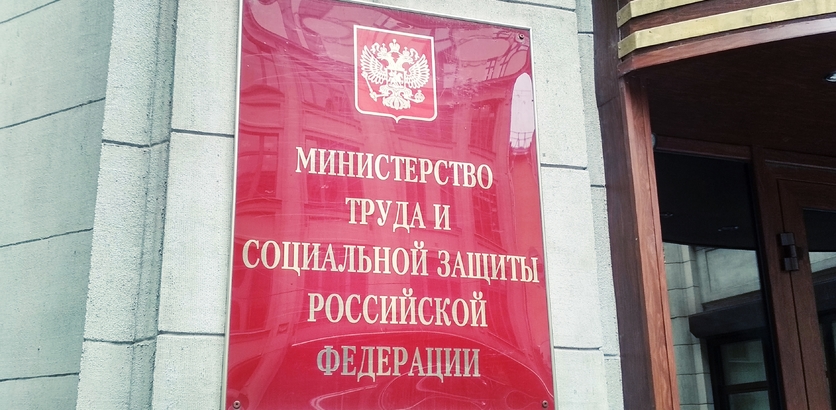 1. В соответствии с Указом Президента Российской Федерации от 25 марта 2020 г. № 206 «Об объявлении в Российской Федерации нерабочих дней» (далее – Указ) с 30 марта по 3 апреля 2020 года установлены нерабочие дни с сохранением за работниками заработной платы.Таким образом, наличие в календарном месяце (март, апрель 2020 года) нерабочих дней не является основанием для снижения заработной платы работникам.В этих целях работникам, оплачиваемым сдельно, за указанные нерабочие дни выплачивается соответствующее вознаграждение, определяемое локальным нормативным актом работодателя. Суммы расходов на эти цели относятся к расходам на оплату труда в полном размере.2. Если работник находится в отпуске, то нерабочие дни с 30 марта по 3 апреля 2020 года в число дней отпуска не включаются и отпуск на эти дни не продлевается.3. Нерабочий день не относится к выходным или нерабочим праздничным дням, поэтому оплата производится в обычном, а не повышенном размере.4. Введение нерабочих дней в соответствии с Указом не распространяется на работников организаций, упомянутых в пункте 2 Указа, в частности:медицинских и аптечных организаций, организаций, обеспечивающих непрерывность их производственно-технологической деятельности, а также организаций социального обслуживания;непрерывно действующих организаций, в которых невозможна приостановка деятельности по производственно-техническим условиям. Кроме того, организаций в сфере энергетики, теплоснабжения, водоподготовки, водоотчистки и водоотведения; эксплуатирующих опасные производственные объекты и в отношении которых действует режим постоянного государственного контроля (надзора) в области промышленной безопасности; организаций, эксплуатирующих гидротехнические сооружения; организаций атомной промышленности; строительных организаций, приостановка деятельности которых создаст угрозу безопасности, здоровью и жизни людей; организаций сельскохозяйственной отрасли, занятых на весенних полевых работах;организаций, обеспечивающих население продуктами питания и товарами первой необходимости; организаций, которые в целях обеспечения населения продуктами питания и товарами первой необходимости оказывают складские услуги, транспортно-логистические услуги; организаций торговли;организаций, выполняющих неотложные работы в условиях чрезвычайных обстоятельств, в иных случаях, ставящих под угрозу жизнь и нормальные жизненные условия населения, в том числе предприятий, выпускающих средства индивидуальной защиты, дезинфицирующие средства, лекарственные средства, медицинские изделия, теплотелевизионные регистраторы, бесконтактные термометры и установки обеззараживания воздуха, а также предприятий, выпускающих материалы, сырье и комплектующие изделия, необходимые для их производства; организаций, деятельность которых связана с защитой здоровья населения и предотвращением распространения новой коронавирусной инфекции; организаций в сфере обращения с отходами производства и потребления; организаций, осуществляющих жилищно-коммунальное обслуживание населения; организаций системы нефтепродуктообеспечения; организаций, предоставляющих финансовые услуги в части неотложных функций; организаций, осуществляющих транспортное обслуживание населения; организаций, осуществляющих неотложные ремонтные и погрузочно- разгрузочные работы;Пенсионного фонда Российской Федерации и его территориальных органов, обеспечивающих выплату пенсий, а также осуществление иных социальных выплат гражданам;Фонда социального страхования Российской Федерации и его территориальных органов, обеспечивающих организацию и осуществление выплат по обязательному страхованию на случай временной нетрудоспособности и в связи с материнством, а также в связи с несчастным случаем на производстве или профессиональным заболеванием;Федерального фонда обязательного медицинского страхования и территориальных фондов обязательного медицинского страхования, выполняющих функции по обеспечению оплаты медицинским организациям оказанной медицинской помощи.5. Вопросы, связанные с прекращением работы работников, работающих вахтовым методом, на которых распространяется действие Указа, решаются по соглашению сторон трудовых отношений.6. Работники органов (организаций), перечисленных в пункте 2 - 5 Указа, которые продолжают осуществлять трудовую (служебную) деятельность, должны руководствоваться соответствующими методическими рекомендациями по профилактике новой коронавирусной инфекции, изданными Минздравом России и Роспотребнадзором. Кроме того, вышеуказанные работники по соглашению с работодателем могут работать удаленно (дистанционно), если служебные обязанности и организационно-технические условия работы это позволяют.7. Руководители федеральных государственных органов, органов государственной власти субъектов Российской Федерации и органов местного самоуправления, а также руководители организаций, осуществляющих производство и выпуск СМИ, самостоятельно определяют численность служащих и работников, которые будут обеспечивать функционирование этих органов (организаций), включая возможность работы дистанционно, а также численность служащих и работников, для которых вводятся нерабочие дни. Указанные решения оформляются приказом (распоряжением) соответствующего органа, локальным нормативным актом организации.8. Руководители организаций, на которые распространяется режим нерабочих дней с 30 марта по 3 апреля 2020 года, обязаны обеспечить на вверенных им объектах соблюдение требований законодательства в области антитеррористической защищенности, промышленной, транспортной безопасности, а также иных обязательных требований, норм и правил.Рекомендации работодателям в отношении применения (распространения) на работников режима нерабочих дней с 30 марта по 3 апреля 2020 года, одобренные по итогам заседания оперативного штаба по предупреждению завоза и распространения новой коронавирусной инфекции на территории Российской Федерации 26.03.2020.